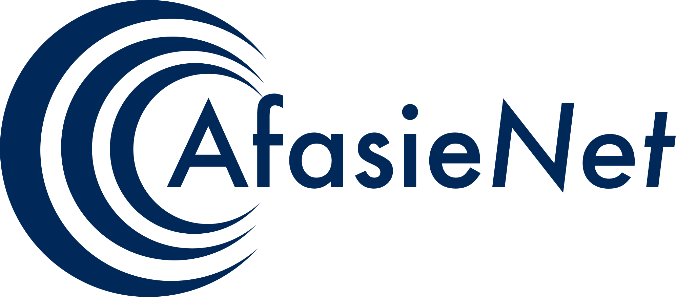 Streep het foute woord door1	Samenwerk			Samenkomst				Samenloop2	Werkboek			Werkcollega				Werkoverleg3	Deurraam			Deurpost				Deurbel4	Spierbal			Spierpijn				Spierhoek5	Spierkracht			Spiermiddel				Spierspanning6	Landgoed			Landplein				Landkaart		7	Hoofdvergiet			Hoofddeksel				Hoofdstad	8	Hoofdpijn			Hoofdhuid				Hoofdgever9	Werktas			Rugtas				Handtas10	Fietstas			Zadeltas				Plastas11	Hoofdpijn			Spierpijn				Slikpijn12	Pindakaas			Pindapoep				Pindarotsje13	Theelepel			Soeplepel				Scheplepel				14	Paplepel			Snoeplepel				Eetlepel15	Eierdop			Eiersalade				Eiernest16	Winkelcentrum		Winkelbedrijf				Winkelstraat17	Speelgoedwinkel		Schoenenwinkel			Eetwinkel18	Fotoman			Fotocamera				Fotolijst19	Fotograaf			Fotoplaatje				Fototoestel20	Verfkwast			Verfkleur				Verfpot21	Spinneweb			Spinnerag				Spinneprooi22	Hersenpan			Hersenschudding			Hersenkennis23	Hersengymnastiek		Hersendenken			Hersenletsel						